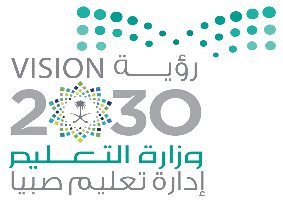 اختبار|( منتصف الفصل الثالث ) مادة لغتي الجميلة للصف السادس  الفصل الدراسي الثالث لعام 1445 هـالسؤال الأول :  نقرأ قراءة فهم ثم نجيب عن المطلوب :نختار الاجابة الصحيحة بوضع دائرة حولها  :-السؤال الثاني :-أ) نضع علامة صح أمام العبارة الصحيحة وعلامة خطأ أمام العبارة الخاطئة ب ) نحدد الكلمة الصحيحة إملائيا ونضعها في الفراغ :-1-   ـ..........    المسلم ربه                                   ( دعا      - دعى     -  دعأ )            2-  .......يسأل المعلم؟                                         ( عما    -   عم       - عن ما  )                                                   ج / نكمل الجدول التالي حسب الناقص :د/ نكتب المصدر لكل فعل من الأفعال التالية  :استقبل : ......................                                طار : ....................السؤال الثالث :نكتب الجملة التالية بخط النسخ                                           لا تهمل صحتك 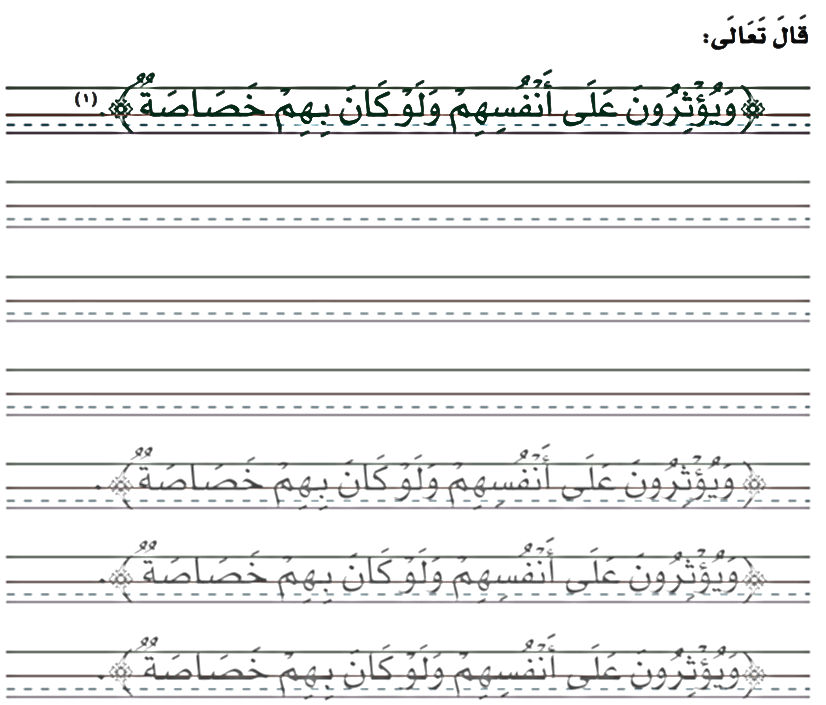 انتهت الأسئلةإعداد المعلمة : نورة1العنوان المناسب للنصالعنوان المناسب للنصالعنوان المناسب للنص1( أ ) الماء ( ب ) السكريات( ج ) المشروبات الغازية2تتوفر المشروبات الغازية ب...........تتوفر المشروبات الغازية ب...........تتوفر المشروبات الغازية ب...........2( أ ) نكهات متعددة( ب ) نكهة واحدة فقط( ج ) دون نكهات3(الماء يشكل حوالي 90% من محتوى المشروبات الغازية)   يدل ذلك على(الماء يشكل حوالي 90% من محتوى المشروبات الغازية)   يدل ذلك على(الماء يشكل حوالي 90% من محتوى المشروبات الغازية)   يدل ذلك على3( أ ) نسبة الماء عالية( ب ) نسبة الماء قليلة ( ج ) نسبة الماء متوسطة4 العلاقة بين كلمة ( القليل و الكثير ) علاقة  العلاقة بين كلمة ( القليل و الكثير ) علاقة  العلاقة بين كلمة ( القليل و الكثير ) علاقة 4( أ ) ترادف( ب ) تضاد( ج ) تشبيه5 ما يدل في النص على الآثار السلبية للمشروبات الغازية  قوله ما يدل في النص على الآثار السلبية للمشروبات الغازية  قوله ما يدل في النص على الآثار السلبية للمشروبات الغازية  قوله5( أ ) علبة واحدة ( ب ) ممارسة الرياضة( ج ) زيادة الوزن6إن تمارسوا الرياضة تنشط أبدانكم ( أسلوب )إن تمارسوا الرياضة تنشط أبدانكم ( أسلوب )إن تمارسوا الرياضة تنشط أبدانكم ( أسلوب )6( أ ) تعجب( ب ) شرطج ) توكيدالعبارةالعلامة1-عند دخول حرف الجر عن على من الاستفهامية  تكتب عمن2-أصل كلمة ( ممن ؟)  عن + من 3-الماضي من الفعل المضارع يغزو - غزىالجملةالفعل المضارعنوعهعلامة الإعراب1-لم تتأخر المملكة عن مساعدة المحتاج تتأخر2-لا تنس مساعدة الآخرين معتل 3-الولدان يمارسان الرياضةمن الأفعال الخمسة4-يدعو المسلم ربه الضمة المقدرة